8th Annual Tricounty InvitationalPowered by BSN Sports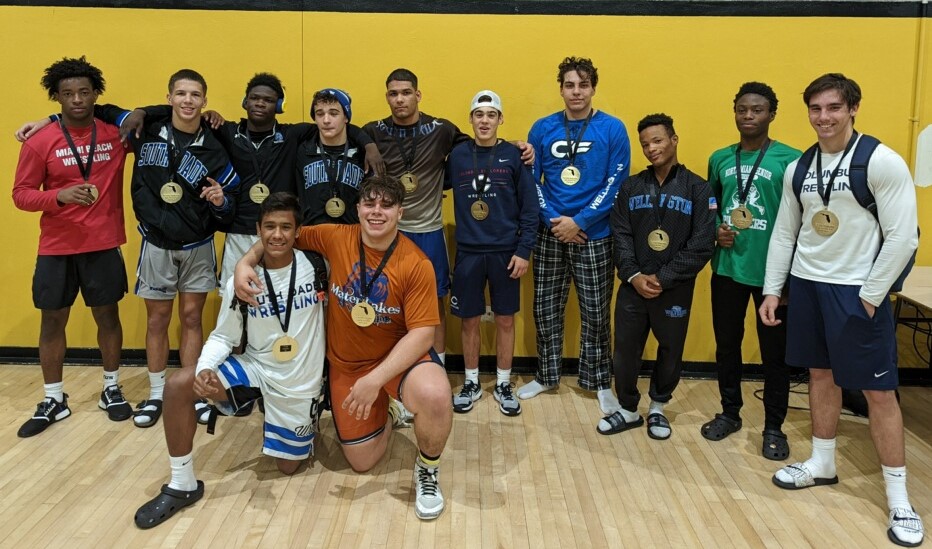 IBT -  TOURNAMENT INFORMATIONHOST: Olympic Heights High School	  20101 Lyons Road   	  Boca Raton, FL 33434ROSTERS DUE: Wednesday, January 25@7pm to Coach Mears: leevy.mears@palmbeachschools.org
An email will be sent out Thursday with the top 4 seeds.  If you won a head to head or have a change/concern, email it and we will make the adjustment.DATES OF TOURNAMENT: Friday, Jan 27th & Saturday, January 28th, 2023WEIGH-IN: 	Friday – 11am 		Coaches’ Scratch Meeting Friday: Noon		Saturday – 9:00am WRESTLING BEGINS: 	Friday – 1:00pm (thru championship quarterfinals & 3 rounds of consolations)				Saturday – 11am – beginning with semi-finals (finals will be tentatively 5pm)HOSPITALITY ROOM: 	Friday – 4:30pm—6pm				Saturday – 8am—9:30am & Noon-1:30pmENTRY FEE: $350 to Olympic Heights Wrestling by October 1st, $375 by Nov 1st, $400 by Dec 1st, payment day of tournament will be $450Year		Champions			Runner-up____		3rd Place
2015		Southwest Miami 268.50	Olympic Heights 203.50	Tie Cypress Bay/North Miami 161.0
2016		Olympic Heights 256.50	Southwest Miami 236.0	Cypress Bay 201.02017		Southwest Miami 283		Wellington 180.5		Olympic Heights 175.02018		Fleming Island 282.5		Columbus 182.5		Southwest Miami 178.0	2019		South Dade 251.5		Fleming Island 238		Southwest Miami 234.02020		South Dade 327.5		Southwest Miami 218.0	Hagerty 191.02021		Cancelled Covid-19		-----------------			------------------2022		South Dade 309.5		Columbus 224.5		Mater Lakes 187.52023		Who’s nextConfirmed for 2022//20231. Olympic Heights 		13. Doral Academy	25. North Miami	2. Miami Norland		14. Ferguson		26. Columbus	3. Dwyer 			15. Miami Beach		27. Treasure Coast	4. Jupiter Christian 		16. Southridge		28. South Dade5. Lincoln Park Academy 	17. Barbara Goleman 	29. Wellington		6. Park Vista 			18. Palm Beach Gardens				7. St Andrews			19. Atlantic				8. Miami Palmetto		20. Braddock			Bold = Paid	9. Royal Palm Beach		21. Dr Krop	10.South Fork			22. Westminster Christian11. Seminole Ridge 		23. Lincoln Park Academy		12. Columbus  			24. Fort Pierce Central		Hotel AccommodationsHoliday Inn-Express Boca Raton-West			Hilton Boca Raton Suites8144 Glades Rd						7920 Glades RdBoca Raton, FL 33434					Boca Raton, FL 33434(561)482-7070						(561) 483-36005 minutes from school					5 minutes from schoolContact Info: Leevy Mears (563) 580-9472	            Leevy.Mears@palmbeachschools.orgIndividual Champions by Year
Wgt	2015			2016			2017			2018106	Radli(Jup)		Silvestre(HH)		DiFiore(Well)		Gagliardo(FI)113	Gonzalez(SW)		Abramson(Well)		Hernandez(SW)		Jackson(FI)120	Wigley(OH)		Farr(SemR)		Godinez(HML)		Godinez(HML)126	Valdes(SW)		Valdes(SW)		Abramson(Well)		Melguizo(Col)132	Urquiza(SW)		Urquiza(SW)		Urquiza(SW)		Hernandez(SW)138	Delcueto(SW)		Acedo(SW)		Valdes(SW)		Urguiza(SW)145	Gillis(ABM)		Delcueto(SW)		Pidgeon(PBG)		Townsend(Well)152	Moselund(PBG)		Smiley(SemR)		Lentz(WB)		Wilson(Pal)160	Kosoy(OH)		LaPeter(SemR)		Vidaud(SW)		Vidaud(SW)170	Dolorit(SW)		Kosoy(OH)		Delcueto(SW)		Detwiler(FI)182	Sotolongo(SW)		Eisman(CB)		Loy(FH)			Singletary(PR)195	Castro(OH)		Sotolongo(SW)		Barrocas(RR)		Bordeau(WB)220	Macugoski(CC)		Castro(OH)		Schwartzberg(ML)	Smenda(FI)285	Escoto(San)		Jiovenetta(CShores)	Earle(FH)		Higgins(JC)Wgt	2019			2020			2021			2022	106	Rowland(Hag)		Morales(SD)		Cancelled		Vazquez(Dor)113	VanHoeke(PR)		Martinez(SW)		Covid-19		Jones(Well)120	Melguizo(SW)		Shaw(Hag)					Guzman(Col)126	Orta(SD)		Melguizo(SW)					Exalent(NM)132	Reyna(SD)		Neco(SD)					Solis(SD)138	Swan(SD)		Tal Shahar(AHD)					Sanchez(Dor)145	Hernandez(SW)		Temes(ML)					Balmeceda(SD)152	Villalobos(CP)		Swan(SD)					Couto(SD)160	Balmeceda(SD)		Villalobos(SD)					White(SD)170	Valdes(SW)		Vidaud(SW)					Forbes(MB)182	Vidaud(SW)		Lopez(Hag)					Taylor(Col)195	Singletary(PR)		Marshall(MSR)					Cervantes(SD)220	Canedo(PBG)		Thompson(AHD)					Ricardo(Well)285	DiPrima(OH)		Saul(OH)					Vergara(ML)Wgt	2023106	Your name?THANK YOU TO OUR SPONSORS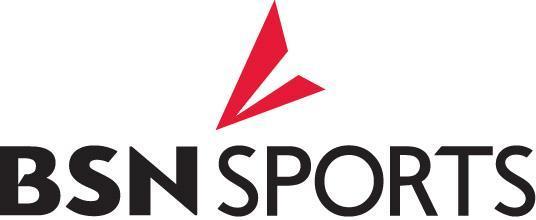 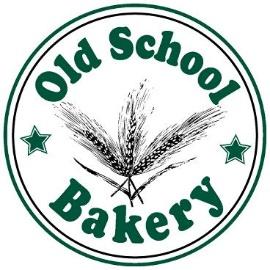 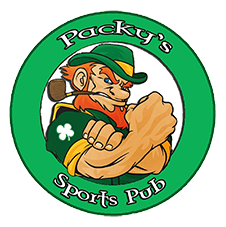 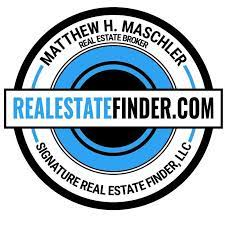 